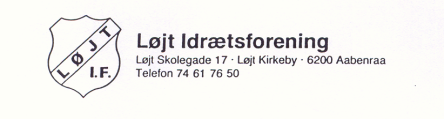 Bestyrelsesmødetirsdag d. 6. oktober 2015Afbud: Keld, Tina og JytteHalinspektøren: 	 Går i gang med at renovere mødelokalet. Senere får lokalet 		nyt møblement.		Lys på multibanen: Drøftedes. For at få afgjort økonomi og 		legeplads/lys på multibanen inviteres Mogens til næste møde.Formanden:	Været til møde i Fritidsrådet. Løjt IF har fået tilskud bl.a. 		til sportsloungen.		Deltaget i Kulturnattens evalueringsmøde. Der var generelt en 		positiv holdning til arrangementet. Næste gang bliver d. 15. 9. 		2018.		Der har været afholdt to workshops i forsamlingshuset om 		Løjts fremtid. Campuspladsen mellem hallen og skolen er 			stadig i spil.Næstformanden:	Intet.Kassereren:	Regnskabet viser pr 1. sept. kr. 18 700 i plus.Fodbold:		Der bliver sat net op bag målene på opvisningsbanen.		Sæsonen er slut for holdene op til U12. De har klaret sig godt.		Serie 4 og 5 ligger klar til oprykning.		18. september indviedes nyt stadionur og den ”nye” 			opvisningsbane med en serie 4 kamp og efterfølgende øl og 		pølser. Mange tilskuere var mødt frem.		Har pt ca. 300 medlemmer.		Damer senior (7 mands) og fodboldfitness er en succes med 		ca. 25 deltagere.		Haltider til kommende indendørs sæson er klar.		31. okt. og 1. nov. afholdes stævne. Der er allerede god 			tilmelding nu.Håndbold:		Er startet op. God tilmelding blandt de små, mindre god blandt 		de unge.		18.-20. december afholdes stævne.		Håndboldkaravanen har givet flere medlemmer.Gymnastik:		Mangler medlemmer i Tons og tummel  og fra 6. kl. og op.		Vedr. børnehold: det går godt med, også med den nyhe 			opdeling.		Team-Track´en er solgt.		Børneholdene ønsker at komme på en efterskole. Da 			efterskolerne er meget optaget, er der mulighed for, at de på 		en efterskole kan være kaniner for elever, der tager en 			træneruddannelse.Badminton:		Børnetræningen går godt.Tennis:		Intet.Volley:		Er startet med både nye og tidligere medlemmer.Petanque:		Har afsluttet sæsonen.Løb:		Ikke repræsenteret.Støtteforeningen:	Intet.Vedr. klubbladets fremtid: Der var stemning for, at bladet stadig skal udkomme. 		Fremtiden kan måske vise, at det skal være elektronisk.  			Martin og Jesper overtager den nuværende redaktørs		opgaver efter næste blad. De holder senere et møde, hvor 		også Emmelie indkaldes.Vedr. børneattester:	Drøftet. Da der var spørgsmål om proceduren indhenter 		Jesper svar og sender disse snarest.Evt.:		DEADLINE FOR NÆSTE BLAD ER 1. NOVEMBER!!!		Næste møde er tirsdag d. 10. november kl. 19.00Referat: Henning		